Зарегистрировано в Минюсте России 23 мая 2022 г. N 68557МИНИСТЕРСТВО СТРОИТЕЛЬСТВА И ЖИЛИЩНО-КОММУНАЛЬНОГОХОЗЯЙСТВА РОССИЙСКОЙ ФЕДЕРАЦИИПРИКАЗот 15 апреля 2022 г. N 286/прОБ УТВЕРЖДЕНИИ ПЕРЕЧНЯДОКУМЕНТОВ, ПОДТВЕРЖДАЮЩИХ СООТВЕТСТВИЕ ФИЗИЧЕСКОГО ЛИЦАМИНИМАЛЬНЫМ ТРЕБОВАНИЯМ, УСТАНОВЛЕННЫМ ЧАСТЬЮ 10 СТАТЬИ55.5-1 ГРАДОСТРОИТЕЛЬНОГО КОДЕКСА РОССИЙСКОЙ ФЕДЕРАЦИИ,СОСТАВА СВЕДЕНИЙ, ВКЛЮЧАЕМЫХ В НАЦИОНАЛЬНЫЕ РЕЕСТРЫСПЕЦИАЛИСТОВ, ПОРЯДКА ВНЕСЕНИЯ ИЗМЕНЕНИЙ В НАЦИОНАЛЬНЫЕРЕЕСТРЫ СПЕЦИАЛИСТОВ, ОСНОВАНИЙ ДЛЯ ОТКАЗА ВО ВКЛЮЧЕНИИСВЕДЕНИЙ О ФИЗИЧЕСКОМ ЛИЦЕ В СООТВЕТСТВУЮЩИЙ НАЦИОНАЛЬНЫЙРЕЕСТР СПЕЦИАЛИСТОВ, ПЕРЕЧНЯ СЛУЧАЕВ, ПРИ КОТОРЫХ СВЕДЕНИЯО ФИЗИЧЕСКОМ ЛИЦЕ ИСКЛЮЧАЮТСЯ ИЗ НАЦИОНАЛЬНОГОРЕЕСТРА СПЕЦИАЛИСТОВВ соответствии с частью 13 статьи 55.5-1 Градостроительного кодекса Российской Федерации (Собрание законодательства Российской Федерации, 2005, N 1, ст. 16; 2016, N 27, ст. 4305; 2022, N 1, ст. 16), пунктом 1 Положения о Министерстве строительства и жилищно-коммунального хозяйства Российской Федерации, утвержденного постановлением Правительства Российской Федерации от 18 ноября 2013 г. N 1038 (Собрание законодательства Российской Федерации, 2013, N 47, ст. 6117; 2022, N 16, ст. 2679), приказываю:1. Утвердить:а) перечень документов, подтверждающих соответствие физического лица минимальным требованиям, установленным частью 10 статьи 55.5-1 Градостроительного кодекса Российской Федерации, согласно приложению N 1 к настоящему приказу;б) состав сведений, включаемых в национальный реестр специалистов в области инженерных изысканий и архитектурно-строительного проектирования, национальный реестр специалистов в области строительства, согласно приложению N 2 к настоящему приказу;в) порядок внесения изменений в национальный реестр специалистов в области инженерных изысканий и архитектурно-строительного проектирования, национальный реестр специалистов в области строительства согласно приложению N 3 к настоящему приказу;г) основания для отказа во включении сведений о физическом лице в национальный реестр специалистов в области инженерных изысканий и архитектурно-строительного проектирования, национальный реестр специалистов в области строительства согласно приложению N 4 к настоящему приказу;д) перечень случаев, при которых сведения о физическом лице исключаются из национального реестра специалистов в области инженерных изысканий и архитектурно-строительного проектирования, национального реестра специалистов в области строительства, согласно приложению N 5 к настоящему приказу.2. Настоящий приказ вступает в силу с 1 сентября 2022 года и действует в течение 6 лет со дня его вступления в силу.МинистрИ.Э.ФАЙЗУЛЛИНПриложение N 1к приказу Министерства строительстваи жилищно-коммунального хозяйстваРоссийской Федерацииот 15 апреля 2022 г. N 286/прПЕРЕЧЕНЬДОКУМЕНТОВ, ПОДТВЕРЖДАЮЩИХ СООТВЕТСТВИЕ ФИЗИЧЕСКОГО ЛИЦАМИНИМАЛЬНЫМ ТРЕБОВАНИЯМ, УСТАНОВЛЕННЫМ ЧАСТЬЮ 10 СТАТЬИ55.5-1 ГРАДОСТРОИТЕЛЬНОГО КОДЕКСА РОССИЙСКОЙ ФЕДЕРАЦИИ1. Документом, подтверждающим наличие у физического лица высшего образования по специальности или направлению подготовки в области строительства, является один из следующих документов:а) диплом о высшем образовании, выданный в соответствии с законодательством Российской Федерации;б) документ о высшем образовании, выданный в соответствии с законодательством Союза Советских Социалистических Республик;в) документ о высшем образовании, полученном в иностранном государстве, и в случае, предусмотренном частью 4 статьи 107 Федерального закона от 29 декабря 2012 г. N 273-ФЗ "Об образовании в Российской Федерации" (Собрание законодательства Российской Федерации, 2012, N 53, ст. 7598), свидетельство о признании иностранного образования и (или) иностранной квалификации.2. Документом, подтверждающим наличие у физического лица стажа работы в организациях, выполняющих инженерные изыскания, осуществляющих подготовку проектной документации, в организациях, осуществляющих строительство, реконструкцию, капитальный ремонт, снос объектов капитального строительства, на инженерных должностях, является один из следующих документов:а) трудовая книжка, а в случае, если трудовая книжка физического лица ведется в электронном виде - сведения о трудовой деятельности, представленные в порядке, установленном законодательством Российской Федерации об индивидуальном (персонифицированном) учете;б) сведения о трудовой деятельности зарегистрированного лица, содержащиеся в его индивидуальном лицевом счете, предоставленные Пенсионным фондом Российской Федерации или его территориальным органом;в) выписка из личного дела, выписка из послужного списка или справка, подтверждающая наличие у физического лица соответствующего стажа, выданная военным комиссариатом, иным органом или организацией, осуществляющими хранение личных дел физического лица, проходившего военную службу;г) документ, подтверждающий трудовой стаж в соответствии с правом страны, на территории которой осуществлялась трудовая деятельность (для подтверждения стажа работы за пределами Российской Федерации);д) выписка из Единого государственного реестра индивидуальных предпринимателей (для подтверждения стажа индивидуального предпринимателя);е) выписка из Единого государственного реестра юридических лиц для подтверждения осуществления работодателем физического лица деятельности в области инженерных изысканий, архитектурно-строительного проектирования, строительства (по желанию заявителя);ж) должностная инструкция или должностной регламент для подтверждения осуществления физическим лицом трудовой функции на инженерных должностях (по желанию заявителя).3. Документом, подтверждающим наличие у физического лица общего трудового стажа по профессии, специальности или направлению подготовки в области строительства, является один из документов, предусмотренных пунктом 2 настоящего Перечня.4. Документом, подтверждающим прохождение физическим лицом в соответствии с Федеральным законом от 3 июля 2016 г. N 238-ФЗ "О независимой оценке квалификации" (Собрание законодательства Российской Федерации, 2016, N 27, ст. 4171) независимой оценки квалификации на соответствие положениям профессионального стандарта, устанавливающего характеристики квалификации, необходимой работнику для осуществления указанного вида профессиональной деятельности, выполнения трудовых функций, должностных обязанностей, установленных частями 3 или 5 статьи 55.5-1 Градостроительного кодекса Российской Федерации (Собрание законодательства Российской Федерации, 2005, N 1, ст. 16; 2016, N 27, ст. 4305; 2022, N 1, ст. 16), является свидетельство о квалификации, выданное юридическим лицом, осуществляющим деятельность по проведению независимой оценки квалификации.5. Документами, подтверждающими право иностранного гражданина на осуществление трудовой деятельности на территории Российской Федерации, являются разрешение на работу или патент, выданные в соответствии с Федеральным законом от 25 июля 2002 г. N 115-ФЗ "О правовом положении иностранных граждан в Российской Федерации" (Собрание законодательства Российской Федерации, 2002, N 30, ст. 3032; 2022, N 14, ст. 2200) и другими федеральными законами.6. Документом, подтверждающим отсутствие непогашенной или неснятой судимости за совершение умышленного преступления, является справка о наличии (отсутствии) у физического лица судимости и (или) факта его уголовного преследования либо о прекращении уголовного преследования, полученная не ранее трех месяцев до дня подачи заявления о включении сведений в национальный реестр специалистов в области инженерных изысканий и архитектурно-строительного проектирования, национальный реестр специалистов в области строительства.Приложение N 2к приказу Министерства строительстваи жилищно-коммунального хозяйстваРоссийской Федерацииот 15 апреля 2022 г. N 286/прСОСТАВСВЕДЕНИЙ, ВКЛЮЧАЕМЫХ В НАЦИОНАЛЬНЫЙ РЕЕСТР СПЕЦИАЛИСТОВВ ОБЛАСТИ ИНЖЕНЕРНЫХ ИЗЫСКАНИЙ И АРХИТЕКТУРНО-СТРОИТЕЛЬНОГОПРОЕКТИРОВАНИЯ, НАЦИОНАЛЬНЫЙ РЕЕСТР СПЕЦИАЛИСТОВВ ОБЛАСТИ СТРОИТЕЛЬСТВА1. Идентификационный номер записи в национальном реестре специалистов в области инженерных изысканий и архитектурно-строительного проектирования, национальном реестре специалистов в области строительства (далее - национальный реестр специалистов).2. Фамилия, имя, отчество (последнее - при наличии) физического лица.3. Вид осуществляемых физическим лицом работ (организация выполнения работ по инженерным изысканиям, по подготовке проектной документации, по строительству, реконструкции, капитальному ремонту, сносу объектов капитального строительства).4. Дата принятия решения о включении сведений о физическом лице в национальный реестр специалистов, о внесении изменений, об исключении сведений о таком физическом лице из национального реестра специалистов.5. Дата выдачи свидетельства о квалификации, оценка которой проведена в соответствии с Федеральным законом от 3 июля 2016 г. N 238-ФЗ "О независимой оценке квалификации" (Собрание законодательства Российской Федерации, 2016, N 27, ст. 4171).Приложение N 3к приказу Министерства строительстваи жилищно-коммунального хозяйстваРоссийской Федерацииот 15 апреля 2022 г. N 286/прПОРЯДОКВНЕСЕНИЯ ИЗМЕНЕНИЙ В НАЦИОНАЛЬНЫЙ РЕЕСТР СПЕЦИАЛИСТОВВ ОБЛАСТИ ИНЖЕНЕРНЫХ ИЗЫСКАНИЙ И АРХИТЕКТУРНО-СТРОИТЕЛЬНОГОПРОЕКТИРОВАНИЯ, НАЦИОНАЛЬНЫЙ РЕЕСТР СПЕЦИАЛИСТОВВ ОБЛАСТИ СТРОИТЕЛЬСТВА1. Настоящий Порядок определяет правила внесения изменений Национальным объединением саморегулируемых организаций, основанных на членстве лиц, выполняющих инженерные изыскания, и саморегулируемых организаций, основанных на членстве лиц, осуществляющих подготовку проектной документации, в национальный реестр специалистов в области инженерных изысканий и архитектурно-строительного проектирования и Национальным объединением саморегулируемых организаций, основанных на членстве лиц, осуществляющих строительство, в национальный реестр специалистов в области строительства (далее - Национальное объединение саморегулируемых организаций, национальный реестр специалистов соответственно).2. Обработка персональных данных физического лица и их использование осуществляются Национальным объединением саморегулируемых организаций с соблюдением установленных законодательством Российской Федерации требований о защите персональных данных.3. В случае изменения включенных в национальный реестр специалистов сведений о физическом лице, такое физическое лицо (далее - заявитель) или его уполномоченный представитель направляет об этом заявление в произвольной форме в соответствующее Национальное объединение саморегулируемых организаций в течение 14 календарных дней со дня таких изменений с приложением документов, подтверждающих такие изменения, за исключением случая, указанного в пункте 14 настоящего Порядка.4. Саморегулируемая организация в случаях, предусмотренных пунктами 2 и 3 перечня случаев, при которых сведения о физическом лице исключаются из национального реестра специалистов в области инженерных изысканий и архитектурно-строительного проектирования, национального реестра специалистов в области строительства, содержащегося в приложении N 5 к настоящему Приказу (далее - Перечень случаев), направляет в соответствующее Национальное объединение саморегулируемых организаций заявление в произвольной форме о внесении изменений в национальный реестр специалистов с приложением документов, подтверждающих такие изменения, в течение 30 календарных дней со дня выявления такого случая, в случаях, предусмотренных пунктами 4, 7 - 12 Перечня случаев, - в течение 30 календарных дней со дня наступления таких случаев, а в случае, предусмотренном пунктом 13 Перечня случаев, - в течение 14 календарных дней со дня принятия решения постоянно действующим коллегиальным органом управления такой саморегулируемой организации о направлении заявления о внесении изменений в национальный реестр специалистов.5. Член саморегулируемой организации, работником которого является (являлось) физическое лицо, либо лицо, заключившее с членом саморегулируемой организации, работником которого является (являлось) такое физическое лицо, договор на выполнение функций технического заказчика, предусмотренных пунктом 22 статьи 1 Градостроительного кодекса Российской Федерации (Собрание законодательства Российской Федерации, 2005, N 1, ст. 16; 2018, N 32, ст. 5133), или договор, предусмотренный частью 2 статьи 47, частью 4 статьи 48, частью 2 статьи 52 или частью 4 статьи 55.31 Градостроительного кодекса Российской Федерации (Собрание законодательства Российской Федерации, 2005, N 1, ст. 16; 2016, N 27, ст. 4305; 2018, N 32, ст. 5133; 2019, N 26, ст. 3317), в случае, предусмотренном пунктом 13 Перечня случаев, вправе направить в соответствующее Национальное объединение саморегулируемых организаций заявление в произвольной форме о внесении изменений в национальный реестр специалистов с приложением документов, подтверждающих неоднократное (более двух раз) неисполнение таким физическим лицом своих должностных обязанностей специалиста по организации инженерных изысканий, специалиста по организации архитектурно-строительного проектирования или специалиста по организации строительства, определенных статьей 55.5-1 Градостроительного кодекса Российской Федерации (Собрание законодательства Российской Федерации, 2005, N 1, ст. 16; 2016, N 27, ст. 4305; 2022, N 1, ст. 16).6. Указанные в пунктах 3 - 5 настоящего Порядка заявления и документы могут быть поданы в форме электронного документа (пакета электронных документов), подписанного с использованием усиленной квалифицированной электронной подписи.7. Рассмотрение указанных в пунктах 3 и 4 настоящего Порядка заявлений и прилагаемых к ним документов, а также принятие решения о внесении изменений или об отказе во внесении изменений включенных в национальный реестр специалистов сведений о физическом лице в случае несоответствия прилагаемых к заявлению документов перечню документов, подтверждающих соответствие физического лица минимальным требованиям, установленным частью 10 статьи 55.5-1 Градостроительного кодекса Российской Федерации, содержащемуся в приложении N 1 к настоящему Приказу (далее - Перечень документов), осуществляется Национальным объединением саморегулируемых организаций в течение 14 календарных дней со дня поступления таких заявления, документов, за исключением случая, предусмотренного пунктом 8 настоящего Порядка.8. Рассмотрение заявлений и прилагаемых к ним документов, а также принятие решения о внесении изменений или об отказе во внесении изменений включенных в национальный реестр специалистов сведений о физическом лице в случае, предусмотренном пунктом 13 Перечня случаев, осуществляется Советом Национального объединения саморегулируемых организаций в течение 30 календарных дней со дня поступления заявлений, указанных в пунктах 4 и 5 настоящего Порядка.9. В случае представления неполного комплекта документов, предусмотренных Перечнем документов, Национальное объединение саморегулируемых организаций возвращает указанные заявление и прилагаемые к нему документы заявителю (его уполномоченному представителю) в течение 5 рабочих дней со дня их поступления с указанием причин возврата.10. В случае самостоятельного выявления Национальным объединением саморегулируемых организаций случаев, предусмотренных пунктами 2 - 12 Перечня случаев, принятие решения о внесении изменений или об отказе во внесении изменений включенных в национальный реестр специалистов сведений осуществляется Национальным объединением саморегулируемых организаций в течение 30 календарных дней со дня выявления соответствующих случаев.11. Национальное объединение саморегулируемых организаций уведомляет в письменной форме или форме электронного документа, подписанного с использованием усиленной квалифицированной электронной подписи, лиц, направивших указанные в пунктах 3 - 5 настоящего Порядка заявления, и лицо, сведения о котором содержатся (содержались) в национальном реестре специалистов, о принятом решении о внесении изменений или об отказе во внесении изменений включенных в национальный реестр специалистов сведений о таком физическом лице в срок не позднее 3 рабочих дней со дня принятия такого решения.12. Изменения в национальный реестр специалистов вносятся Национальным объединением саморегулируемых организаций в день принятия решения о внесении таких изменений, за исключением случаев, предусмотренных пунктами 13, 14 и 16 настоящего Порядка.13. В случае, предусмотренном пунктом 13 Перечня случаев, изменение включенных в национальный реестр специалистов сведений вносится Национальным объединением саморегулируемых организаций в течение 1 рабочего дня со дня приятия Советом Национального объединения саморегулируемых организаций решения о внесении такого изменения.14. Изменения включенных в национальный реестр специалистов сведений, указанных в пункте 4 Перечня документов, вносятся Национальным объединением саморегулируемых организаций в течение 1 рабочего дня со дня внесения в реестр сведений о проведении независимой оценки квалификации, предусмотренный статьей 2 Федерального закона от 3 июля 2016 г. N 238-ФЗ "О независимой оценке квалификации" (Собрание законодательства Российской Федерации, 2016, N 27, ст. 4171), информации о свидетельстве о квалификации соответствующего физического лица.15. Национальное объединение саморегулируемых организаций уведомляет лицо, сведения о котором содержатся в национальном реестре специалистов, о необходимости выполнения им требования, установленного пунктом 4 части 10 статьи 55.5-1 Градостроительного кодекса Российской Федерации (Собрание законодательства Российской Федерации, 2005, N 1, ст. 16; 2016, N 27, ст. 4305; 2022, N 1, ст. 16), не позднее 60 календарных дней до наступления случая, указанного в пункте 5 или пункте 6 Перечня случаев.16. Изменения включенных в национальный реестр специалистов сведений о физическом лице в случаях, предусмотренных в пунктах 5 и 6 Перечня случаев, вносятся Национальным объединением саморегулируемых организаций в течение 14 календарных дней со дня наступления таких случаев.Приложение N 4к приказу Министерства строительстваи жилищно-коммунального хозяйстваРоссийской Федерацииот 15 апреля 2022 г. N 286/прОСНОВАНИЯДЛЯ ОТКАЗА ВО ВКЛЮЧЕНИИ СВЕДЕНИЙ О ФИЗИЧЕСКОМ ЛИЦЕВ НАЦИОНАЛЬНЫЙ РЕЕСТР СПЕЦИАЛИСТОВ В ОБЛАСТИ ИНЖЕНЕРНЫХИЗЫСКАНИЙ И АРХИТЕКТУРНО-СТРОИТЕЛЬНОГО ПРОЕКТИРОВАНИЯ,НАЦИОНАЛЬНЫЙ РЕЕСТР СПЕЦИАЛИСТОВ В ОБЛАСТИ СТРОИТЕЛЬСТВА1. Несоответствие физического лица требованиям, установленным частью 10 статьи 55.5-1 Градостроительного кодекса Российской Федерации (Собрание законодательства Российской Федерации, 2005, N 1, ст. 16; 2016, N 27, ст. 4305; 2022, N 1, ст. 16).2. Установление факта представления физическим лицом документов, содержащих недостоверные сведения.3. Наличие в отношении физического лица решений об исключении сведений о нем из национального реестра специалистов в области инженерных изысканий и архитектурно-строительного проектирования, национального реестра специалистов в области строительства в случаях, предусмотренных пунктами 4 - 8 и 10 - 13 перечня случаев, при которых сведения о физическом лице исключаются из национального реестра специалистов в области инженерных изысканий и архитектурно-строительного проектирования, национального реестра специалистов в области строительства, содержащегося в приложении N 5 к настоящему Приказу (далее - Перечень случаев), принятых за период не более чем два года, предшествующих дате подачи заявления, указанного в части 10 статьи 55.5-1 Градостроительного кодекса Российской Федерации.4. Установление в отношении физического лица случая, указанного в пункте 9 Перечня случаев.Приложение N 5к приказу Министерства строительстваи жилищно-коммунального хозяйстваРоссийской Федерацииот 15 апреля 2022 г. N 286/прПЕРЕЧЕНЬСЛУЧАЕВ, ПРИ КОТОРЫХ СВЕДЕНИЯ О ФИЗИЧЕСКОМ ЛИЦЕ ИСКЛЮЧАЮТСЯИЗ НАЦИОНАЛЬНОГО РЕЕСТРА СПЕЦИАЛИСТОВ В ОБЛАСТИ ИНЖЕНЕРНЫХИЗЫСКАНИЙ И АРХИТЕКТУРНО-СТРОИТЕЛЬНОГО ПРОЕКТИРОВАНИЯ,НАЦИОНАЛЬНОГО РЕЕСТРА СПЕЦИАЛИСТОВ В ОБЛАСТИ СТРОИТЕЛЬСТВА1. Поступление в Национальное объединение саморегулируемых организаций, основанных на членстве лиц, выполняющих инженерные изыскания, и саморегулируемых организаций, основанных на членстве лиц, осуществляющих подготовку проектной документации, Национальное объединение саморегулируемых организаций, основанных на членстве лиц, осуществляющих строительство (далее - Национальное объединение саморегулируемых организаций), заявления физического лица, сведения о котором включены в национальный реестр специалистов в области инженерных изысканий и архитектурно-строительного проектирования, национальный реестр специалистов в области строительства (далее - физическое лицо, национальный реестр специалистов соответственно), об исключении сведений о нем из национального реестра специалистов.2. Смерть физического лица.3. Признание решением суда физического лица недееспособным или ограниченно дееспособным.4. Истечение у физического лица - иностранного гражданина срока действия разрешения на временное проживание в Российской Федерации, срока действия документа, подтверждающего право физического лица - иностранного гражданина на осуществление трудовой деятельности на территории Российской Федерации, за исключением случаев, когда в соответствии с федеральными законами или международными договорами Российской Федерации такой документ не требуется.5. Невыполнение физическим лицом, сведения о котором внесены в национальный реестр специалистов до 31 августа 2022 года, требования, предусмотренного пунктом 4 части 10 статьи 55.5-1 Градостроительного кодекса Российской Федерации (Собрание законодательства Российской Федерации, 2005, N 1, ст. 16; 2016, N 27, ст. 4305; 2022, N 1, ст. 16), до истечения 5 лет со дня повышения им квалификации по направлению подготовки в области строительства.6. Невыполнение физическим лицом, сведения о котором включены в национальный реестр специалистов с 1 сентября 2022 года, требования, предусмотренного пунктом 4 части 10 статьи 55.5-1 Градостроительного кодекса Российской Федерации.7. Привлечение физического лица к административной ответственности в течение одного года два раза и более за аналогичные правонарушения, допущенные при выполнении инженерных изысканий, подготовке проектной документации, осуществлении строительства, реконструкции, капитального ремонта, сноса объекта капитального строительства.8. Осуждение физического лица за совершение преступления или наличие у физического лица непогашенной или неснятой судимости за совершение умышленного преступления.9. Вступление в законную силу решения суда, установившего вину физического лица в причинении вреда жизни или здоровью физических лиц, указанного в статье 60 Градостроительного кодекса Российской Федерации (Собрание законодательства Российской Федерации, 2005, N 1, ст. 16; 2021, N 27, ст. 5103).10. Осуществление по вине физического лица, установленной вступившим в законную силу судебным решением, выплат из компенсационных фондов саморегулируемой организации.11. Наличие в заключении, указанном в части 6 статьи 62 Градостроительного кодекса Российской Федерации (Собрание законодательства Российской Федерации, 2005, N 1, ст. 16), обстоятельств, указывающих на виновность физического лица в период выполнения им должностных обязанностей, указанных в частях 3 или 5 статьи 55.5-1 Градостроительного кодекса Российской Федерации (Собрание законодательства Российской Федерации, 2005, N 1, ст. 16; 2016, N 27, ст. 4305; 2022, N 1, ст. 16).12. Включение по вине физического лица, установленной вступившим в законную силу судебным решением, индивидуального предпринимателя или юридического лица, работником которого является (являлось) такое физическое лицо, в реестр недобросовестных поставщиков (подрядчиков, исполнителей).13. Принятие Советом Национального объединения саморегулируемых организаций решения о неисполнении физическим лицом должностных обязанностей специалиста по организации инженерных изысканий, специалиста по организации архитектурно-строительного проектирования или специалиста по организации строительства, определенных статьей 55.5-1 Градостроительного кодекса Российской Федерации (Собрание законодательства Российской Федерации, 2005, N 1, ст. 16; 2016, N 27, ст. 4305; 2022, N 1, ст. 16).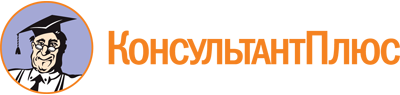 Приказ Минстроя России от 15.04.2022 N 286/пр
"Об утверждении перечня документов, подтверждающих соответствие физического лица минимальным требованиям, установленным частью 10 статьи 55.5-1 Градостроительного кодекса Российской Федерации, состава сведений, включаемых в национальные реестры специалистов, порядка внесения изменений в национальные реестры специалистов, оснований для отказа во включении сведений о физическом лице в соответствующий национальный реестр специалистов, перечня случаев, при которых сведения о физическом лице исключаются из национального реестра специалистов"
(Зарегистрировано в Минюсте России 23.05.2022 N 68557)Документ предоставлен КонсультантПлюс

www.consultant.ru

Дата сохранения: 27.05.2022
 